                                                                   Visiting :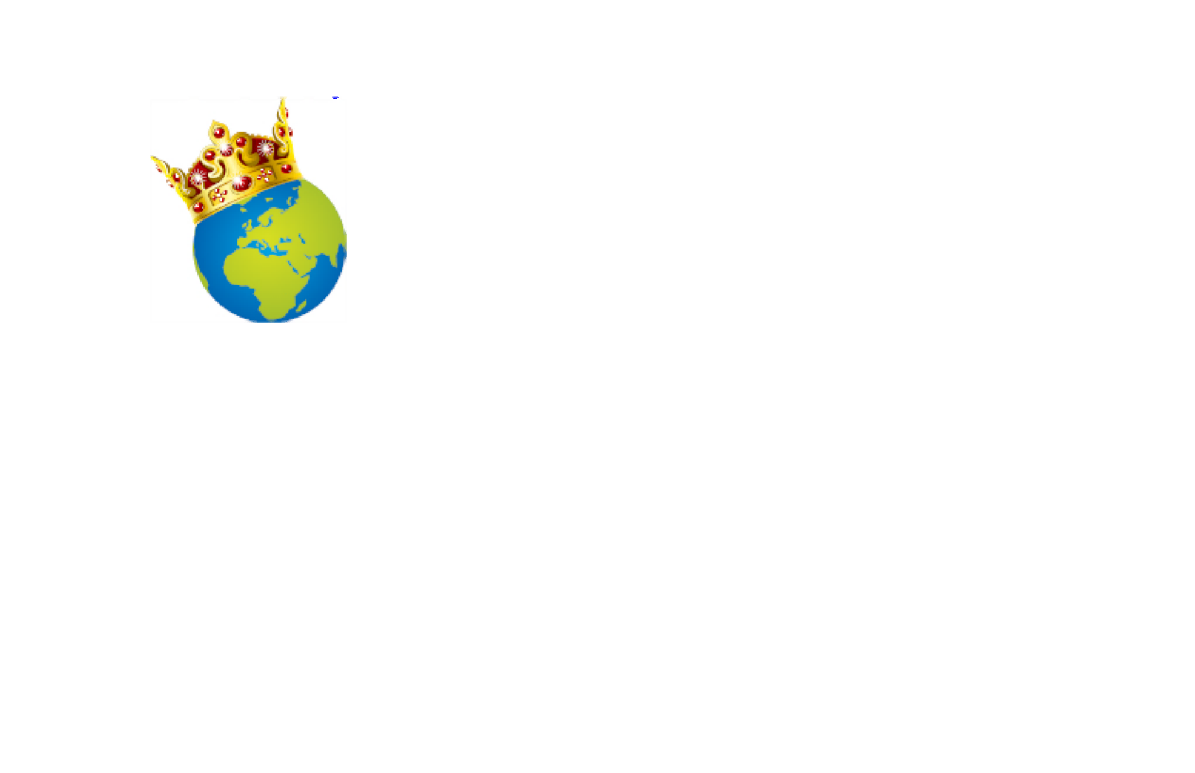          London, Windsor, Stratford-Upon-Avon, York,                          The Lake District, and Manchester           With Popular Tour Host Neville MacKay                                                         From My Mother’s Bloomers in Halifax, NS.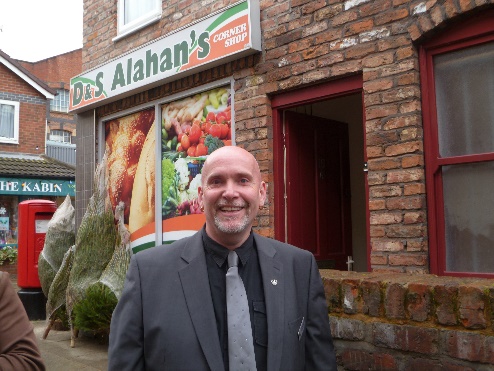  $ 3895* CAD per person/ twin occupancy           Single Supplement $1100        LAND ONLY *            *Join us at our London Hotel September 24th, 2017www.coronationtravel.com      info@coronationtravel.comThank you for your interest in our eleventh tour to Britain Sept 24th-October 5th, 2017.  Welcome to those who will be joining us for the first time this year, and a warm “welcome back” to our friends who were with us on one of our previous tours. As always, we have taken the suggestions of our past guests and wherever possible have incorporated them into the tour. We have been arranging quality escorted group tours for more than twenty years and have received a lot of very positive feedback from our previous clients. Our goal is to ensure all of our guests are well looked after, and happy with every aspect of our tours.  We are thrilled that Neville MacKay will be returning again as our tour host. Once you meet Neville you will see why he is such a popular guy. Our brilliant tour manager in the UK,- Marilyn Parker MacKay ,will also be back with us once again. A dynamite team whose goal it is to make sure you get to see and experience as much as possible, and thoroughly enjoy every aspect of your hard earned vacation. Our Sept 2017 tour includes London, Windsor, Stratford-Upon-Avon, York, The Lake District and Manchester. The addition of the beautiful Lake District region is brand new this year, and is sure to be a highlight. Also included is our private tour of the new inside and outside sets of Coronation Street at Media City. On recent tours we were thrilled to see some actual filming and meet some of the current Coronation Street stars. Since the studio’s schedule is not made available until approximately two weeks beforehand, we can never guarantee what our visit will include, or what actors we will meet. They have never disappointed us, and have gone out of their way to ensure we get to see as much as possible. On our visit in October 2014, not only did we meet many of the current stars, but our group got to participate in the filming of a special documentary about Barbara Knox – commemorating her 50 years as “Rita” on the show.  We will also be including a private talk by Mark Llewellyn , (our Corrie specialist) about many of the locations in and around Manchester used in the filming of Coronation Street episodes.  Our first two tours provided our guests with one of the only private backstage tours of the Coronation Street sets and a meeting with one of the actors. Nine years ago due to the integrity of our tours, Granada Studios permitted us to be on the set during filming, and our group had a chance to have some great chats with a few different actors. This is a special privilege. On recent tours we have met well over 20 different actors ….and the word “gobsmacked” is about as close as we can come to describing the studio experience. We receive hundreds of emails each year from people all over the world who ask if they can just be part of our group for the day in Manchester so they too can have access to the inside sets. Unfortunately, we can’t permit this and reserve this thrill for those special people who travel with us on one of our tours. We require at least 25 passengers on this tour in order for the tour to go, so please don’t wait to see how many others have booked before sending in your deposit.If everyone did this the tour would most definitely have to be cancelled. Should we not have sufficient numbers, your full deposit will be returned to you. Please book right away so that we will have the numbers we need to guarantee the departure early. The sooner we can guarantee the departure, the sooner we can confirm all the details to you, such as the names of the hotels where we will be staying.  We can’t hold your spot without your deposit and booking form. The deposit required is $850 per person. We do accept Mastercard and Visa , however our margins are very slim and if you wish to process your payments on your credit card, we have no choice but to charge a 3.5% processing fee, as that is what it costs us. We are happy to accept personal cheques, bank drafts, money orders or bank transfers with no additional fees. All payments are payable to Coronation Travel.  We do require that each and every tour participant be fully covered with out of the country emergency medical insurance. If you already have that through a private or employee insurance plan, we just require proof of coverage with your booking form. Although many plans cover out of the country medical coverage, we highly recommend that you purchase additional trip cancellation insurance. This insurance will cover the total cost of your trip in the unlikely event that you have to cancel for a medical emergency. A total package insurance plan is the best coverage for combined emergency medical and trip cancellation. Please note that insurance companies do not cover pre-existing conditions. Airlines are radically changing their policies when it comes to group bookings. They no longer offer substantial reductions on airfare to large groups, preferring to sell the lower airfares on an individual basis. For that reason, and the fact that many people have airmiles and rewards that they would like to use for their airfare, and we have people coming from all across the country on this tour, our tour does not include airfare. Everyone will meet at our London hotel, late afternoon on September 24th, 2017, where we will have a welcome reception.  You are free to choose your own air carrier and look for the best individual fare from your city. You can also choose to travel to the UK a few days earlier or stay a few days later. Please note that the tour starts on September 24th, 2017 in London, and ends on October 5th in Manchester. Please arrange your airfare to arrive in London throughout the morning or early afternoon of September 24th, 2017, and depart from Manchester the morning or afternoon of October 5th, 2017. Please do not book your airfare until we have sufficient numbers to guarantee the departure, which is 25 people. As soon as we reach this number we will notify you so that you can look for the best possible airfare. We will be happy to assist you with this if you would like.  We can assist you with pre and post tour hotel arrangements. If you are a single traveller and would like to travel with someone else to London and back from Manchester, please just let us know and we will be happy to put you in touch with a fellow traveller. If you are travelling on your own, and would like to share accommodation with another person in order to avoid the single supplement, we often have single travellers and will put you in touch with another single traveller if available.       We are really looking forward to having you join us !    Kindest regards, 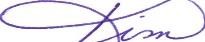 Kim Monteith CTM* Coronation Travel Ph: 902 440 1131            info@coronationtravel.com *Certified Travel Manager- member in good standing of  C.I.T.C- Canadian Institute of Travel Counsellors   Coronation Travel is registered with the Registry of Joint Stocks in the Province of Nova Scotia and registered to do business in the Province of PEI.INCLUDEDWelcome reception at our London Hotel,  	late afternoon/early evening on September 24th, 2017 English speaking tour host Accommodation in good Tourist Class hotels  Private washroom equipped bus throughout  English speaking Tour Guide/Manager throughout  Breakfast every day and dinners according to itinerary  City Tours and entrances to sights underlined on the itinerary Special private talk about off set locations used in some of the Coronation Street episodes  Special Coronation Street visit at the new location of Granada Studios/ITV Porterage for one bag per person in the hotels  NOT INCLUDED:  Airfare to London : return from Manchester Airport transfers (One group transfer to Manchester Airport early morning Oct 5th is included)  Lunches and dinners not mentioned  Items of a personal nature  Tips to guides, manager, hosts & driver –at your discretion but recommended  Insurance - Every tour participant MUST carry some form of out of the country medical coverage. Please provide proof of coverage with your final payment.  LAND ONLY RATE IS $3895 per person based on double /twin occupancy- no additional taxes apply, but supplier may be forced to impose a fuel surcharge depending on economic conditions. This has not happened in the past.   *Single Supplement charge is $1100 per person TERMS AND CONDITIONS AND BOOKING FORM INSURANCE  Package Insurance is highly recommended. All tour participants must carry out-of-the-country medical insurance. Please take note of cancellation policies. Some form of cancellation insurance should be purchased. Insurance premiums are in addition to the tour costs and must be purchased at the time of initial deposit from your travel agent. Premiums are based upon age, duration of trip, and the cost of the package.  Please note insurance does not cover pre-existing medical conditions.  DEPOSIT and PAYMENT  A Deposit of $850 per person is required. Please remit right away in order to confirm your space on the tour. Deposit amount is non-refundable. However, provided that cancellation is for a valid medical reason,a claim may be processed through your insurance provider if you have purchased  insurance at the time of your deposit. Should we cancel the tour for any reason you will receive a full refund of your deposit and any monies you have paid to Coronation Travel. Please fully complete the attached booking form and tour cost calculation, and return both with your deposit. It is the responsibility of each tour participant to ensure they have proper documentation. i.e. a valid passport with an expiration date of at least 6 months beyond the return date. We will not be liable for any missed tours due to a client not having the required passport or documentation.  Final payment of the balance is due no later than JUNE 20th, 2017. Payment by cheque or bank draft should be payable to Coronation Travel. Should you prefer to use electronic bank or internet funds transfer that is perfectly acceptable. Please just advise us of any e transfers, and use the email address info@coronationtravel.com. If doing a bank transfer of funds from your branch, please contact us and we will provide you with banking details. Please complete the Booking Form and Tour Cost Calculation Form below BOOKING FORM Please keep a copy for your own records and return the original with your deposit immediately to confirm your reservation. Each passenger must complete a BOOKING FORM  *NAME MUST BE EXACTLY AS IT APPEARS ON PASSPORT*  Name*  First ___________________ Initial____ Surname __________________________________  Mr__Mrs__Ms__Miss__Other___  Address _____________________________________________________________________  City________________________________ Province ________________________________  Postal Code ____________  Date of Birth _____/_____/______ mmm dd yyyy  Canadian Passport Number __________________Expiry Date (mm)_______(dd)_______(yy)______ If you need to renew your passport as it expires less than six months after October 5th, 2017 , or do not yet have yours, just put TBA next to Passport Number and advise us as soon as you have the new details. Telephone (H) _______________ (W) _______________  email ______________________  I will be sharing accommodations with _______________________ or single _____ (please see single accommodation cost below) . If you would like us to look for a roommate for you, please check here   _______ Special dietary or mobility requests _____________________________________________ (please explain to help us accommodate your special needs)  Emergency Contact Person  Name _____________________________________Relationship ______________________  Address_____________________________________________________________________  City________________________________ Province ________________________________  Postal Code ____________  Telephone (H) _______________ (W) _______________ email ______________________  How Did You Hear About This Tour ? _______________________________________________ Have you travelled with us before ?_________________________________________________ TOUR COST CALCULATION  Cost of Tour per person (Double Occupancy)  	 	 	$                      (A) $3895 land only Single Supplement - Add $ 1100  	 	 $ _________(B) share if possible ____ Basic Tour Cost = A + B 	 	 	 	 	$ ________(C) If you are a single traveller and would like to share a room with someone we will try and match you up with another traveller of the same sex. Please check the share if possible box. If we are not able to find a suitable roommate by the balance due date, the single supplement fee of $1100 will be due with your final payment amount. DEPOSIT DUE at time of booking $850. 	 	 	 	    $_________ (D)  BALANCE  DUE by JUNE 20th, 2017  (C) minus (D)  	 	   $ ________(E)  Please make cheques / drafts payable to Coronation Travel and mail to the address below. (Should you wish to pay by electronic funds transfer, please contact us) Please complete one of the payment slips provided on the next page and enclose with your booking form and tour cost calculation sheet and mail or scan and email all 3 to us. Deposit, due at time of booking = Amount (D) above.  Final payment, due by June 20th,2017 = Amount (E) above.      	 	 	 	 	     $  ______________ TOUR CANCELLATION POLICY  If cancellation is due to an insurable reason (illness of a passenger, traveling companion or immediate family member), the cancellation penalties (including the non refundable deposit) below may be submitted through your chosen insurance provider. Please remember that pre-existing medical conditions are never an insurable risk. Change-of-mind is not covered through insurance. Insurance premiums are totally non-refundable. Please read your chosen insurance brochure in full. We cannot stress enough the importance of protecting yourself with insurance. Don’t risk travelling without it. We can assist you with your insurance.     Cancellation Penalties Deposit Amount is totally non refundable - Please take out cancellation insurance to protect yourself  65 -90 Days before departure 60% of total tour cost  46-64 Days before departure 80% of total tour cost  0-45 Days before departure 100% of total tour cost  We require a minimum of 25 passengers for this tour. If cancelled by us, no penalties apply, and clients will receive a full refund of the tour amount paid including their deposit. Slight changes or substitutions to itinerary or dates are sometimes necessary due to circumstances beyond our control and do not constitute reason for client cancellation. Every effort will be made to adhere to the itinerary as presented. No refund will be granted for unused services. Insurance premiums are non- refundable. Contractual Arrangements -All services described herein are organized by Coronation Travel, through Special Travel International in Vancouver, B.C. A well respected and financially stable tour company in business since 1989.  Notice is hereby given that all arrangements made on behalf of customers are made by the organizers on the sole condition that the organizers shall not be held responsible for or have any liability whatsoever for any injury, death, accident, delay, loss, harm or irregularity which may be occasioned through acts of the organizers or any company and/or persons engaged in carrying out arrangements and services described herein or otherwise in connection herewith. The information contained in this brochure is correct to the best of the organizer’s knowledge, but the organizer accepts no liability for any inaccuracies therein, the organizers reserve the right to alter any itinerary or service at any time without penalty to the organizers.  The organizers accept no responsibility whatsoever for any additional expenses incurred by the passenger due to delay, omissions, rerouting, changes in the schedule of the airlines or other events resulting from improper documents carried by the passenger, or by any act of government or any authority, strike, civil disturbances, political unrest or Acts of God.  Any additional expenses or cancellation shall be borne by the customer.  The organizers reserve the right to withdraw or refuse any service to any customer at the discretion of the organizers. The provisions contained herein and in the Booking Terms and Conditions shall be governed by and construed in accordance with the laws of the Province of Nova Scotia and the laws of Canada applicable therein. Payment of deposit is taken as acknowledgment to the above terms. Air Carrier Responsibility The passenger contract in use by the airlines concerned when issued shall constitute the sole contract between the airlines and the purchaser. Airline schedules are subject to change. No airfares are included with this tour. Any airfare arrangements made will be individual requests for assistance and will carry a $50 plus HST booking fee. Coronation Travel will not be liable for any changes to flights or fares and surcharges imposed by the air carrier.   MAILING ADDRESS         Coronation Travel               219 Royalty Junction Rd, Brackley, PEI     C1E3C7    Phone 902 440 1131   email : info@coronationtravel     Twitter : @CoronationTrave      Facebook  : Coronation Travel   I/We wish to book the optional European Tour . We understand this tour is non refundable and is not operated by Coronation Travel. Tour is booked on a space available basis. No bookings will be made until minimum tour numbers have been reached. Price is $1650 CAD per person and single supplement is $500 if required.  Signature below indicates our acceptance of the non refundable tour price per person.Name______________________________ CC #__________________________________Expiry_______________Signature_____________________________________Name_______________________________CC#__________________________________Expiry________________Signature______________________________________  Deposit Credit Card Payment Authorization – Please mail  or scan and email with your booking form I hereby authorize Coronation Travel to process the deposit amount of  $850 plus merchant processing fee of 3.5%  ($29.75) total of $879.75 to the following credit card for the Sept 24th-Oct 5th, 2017 Tour to the UK and Coronation St.  Card Number ________________________________  Expiry (mm)_______(yyyy)_________ CVV* _________ (3 digit number on back of card by signature line)     *Required   Name as it appears on card ________________________________ Mailing address associated with card ________________________________________________ Date ______________   Signature of Cardholder________________________________________  Final Payment Credit Card Payment Authorization – Please mail or scan and email to Coronation Travel to arrive on or before June 20th, 2017 I hereby authorize Coronation Travel to process the final payment amount of  $___________       plus merchant processing fee of 3.5%  ($             ) total of $_______to the following credit card:  Card Number ________________________________  Expiry (mm)_______(yyyy)_________ CVV* _________ (3 digit number on back of card by signature line)     *Required   Name as it appears on card ________________________________ Mailing address associated with card ________________________________________________ Date ______________   Signature of Cardholder________________________________________ Cheque, Money Order or Bank Draft payable to Coronation Travel :    DEPOSIT - Please mail with your booking form I hereby enclose payment in the amount of $850 representing deposit amount for the Sept 24th-Oct 5th, 2017 Coronation Travel Tour to the UK.         Date on Cheque ___________     Cheque # ____________ Balance of $______________ due by June 20th, 2017 to be submitted by credit card or cheque, money order or bank draft no later than June 20th, 2017. Printed Name : ____________________ Address :____________________________________ Cheque, Money Order or Bank Draft payable to Coronation Travel :   FINAL PAYMENT –Please mail with your payment I hereby enclose final  payment in the amount of $___________ representing full payment for the Sept 24th- Oct 5th, 2017  Coronation Travel Tour to the UK. Payment due by  June 20th, 2017 by cheque, money order or bank draft      Date on Cheque __________Cheque #________ Printed Name : ____________________ Address :_______________________________________________ Please attach one of the 4 payment slips to your booking form and submit one of the others with your final payment 